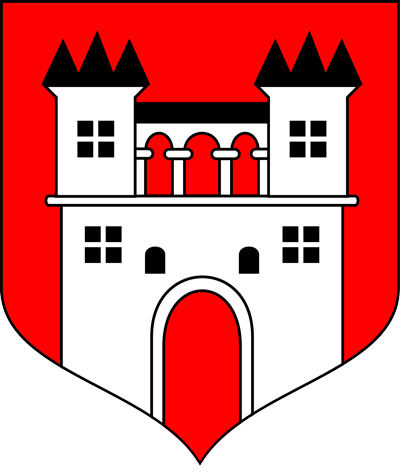 Z G ŁO S Z E N I EOświadczam, że biorąc udział w X Nocnym Turnieju  Piłki Nożnej o Puchar Burmistrza Gminy                     i Miasta Chęciny w dniu 18 sierpnia 2018 roku na Kompleksie Boisk Sportowych ,,Orlik”
w Chęcinach, bierzemy za siebie pełną odpowiedzialność za swój stan zdrowia, ewentualne kontuzje i problemy zdrowotne.  Nazwa drużyny , miejscowość -  .............................................................................................................................................Opiekun / kapitan drużyny  ...................................................................................tel: .............................................................Podpis opiekuna / kapitana  -  ...................................................................................................Lp.Imię i nazwisko zawodnikaData urodzeniaMiejsce zamieszkaniaPodpis1.2.3.4.5.6.7.8.9.10.11.12.